Túrakód: G-H_5-8-sz  /  Táv.: 51,6 km  Szintidő: 11:15 óra, (átlagseb.: 4,5 km/h  /  Frissítve: 2020-02-03Túranév: Gyalog hosszútáv 5-8-szakaszRésztávokhoz javasolt rész-szintidők (kerekített adatok, átlagsebességgel kalkulálva):Feldolgozták: Baráth László, Hernyik András, Valkai Árpád, 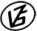 Tapasztalataidat, élményeidet őrömmel fogadjuk! 
(Fotó és videó anyagokat is várunk.)RésztávRésztávRész-szintidőRész-szintidőG-H_5-8-sz_1-rtBuszmegálló: Tompahát, Központ - Furioso EmlékparIdőmérésen kívül!Időmérésen kívül!G-H_5-8-sz_2-rtFurioso Emlékpar - Horthy-Fa2:222:22G-H_5-8-sz_3-rtHorthy-Fa - Árpád-halom2:535:16G-H_5-8-sz_4-rtÁrpád-halom - Cserna-féle szélmalom2:287:43G-H_5-8-sz_5-rtCserna-féle szélmalom - Cserebökény2:009:44G-H_5-8-sz_6-rtCserebökény - Ecseri templomrom1:3211:15G-H_5-8-sz_7-rtEcseri templomrom – B.megálló: Fábiánsebestyéni útelág.Időmérésen kívül!Időmérésen kívül!